Программа городского семинара для учителей иностранных языков г. Новосибирска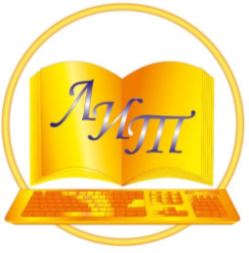 «Актуальные вопросы подготовки учащихся выпускных классов к ГИА - 2024 по английскому языку»Дата: 01.03.2024гВремя: 13.30 – 15.00Место проведения: МАОУ ЛИТ (ул. Римского-Корсакова, 13)Ссылка для предварительной регистрации: https://docs.google.com/forms/d/e/1FAIpQLSfaHUxA-Tj_dtEnbhPzhMJCXp5jrSwT0e88GPIpC5m6YSDweg/viewform?usp=sf_link                  Модераторы семинара:Программа семинара:13.00 – 13.30 – регистрация участников семинара. 13.30 – 14.00 – «Типичные ошибки при выполнении заданий с развернутым ответом устной и письменной части ОГЭ и как их избежать», Царук Алла Петровна, учитель английского языка в.к.к. МБОУ «Краснообская СОШ № 1», эксперт ГИА по английскому языку.14.00 – 14.30 – «Эффективные приемы подготовки выпускников 11 классов к выполнению заданий с развёрнутым ответом письменной части ЕГЭ», Карапетян Ирина Вячеславовна, учитель английского языка в.к.к. МАОУ «Лицей № 9», эксперт ГИА по английскому языку.14.30 – 15.00 – «Особенности подготовки выпускников 11 классов к выполнению заданий устной части ЕГЭ», Пелевина Лариса Александровна, учитель английского языка в.к.к. МАОУ ЛИТ, эксперт ГИА по английскому языку.Подведение итогов семинара.Лазутина Екатерина Алексеевна, учитель английского языка в.к.к. МАОУ «Гимназия № 1, руководитель ММО учителей иностранных языков г. Новосибирска, отличник просвещения РФФирсова Наталья Михайловна, учитель английского языка в.к.к. МБОУ СОШ № 65, руководитель РМО учителей иностранных языков Кировского района г. Новосибирска